FORM 4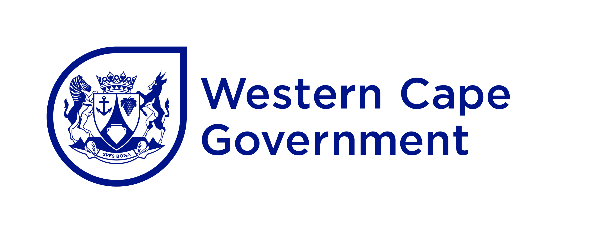 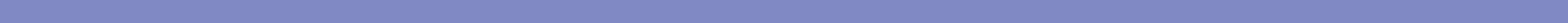 2024 GOVERNING BODY ELECTIONSRESULT SLIP OF ELECTIONSNAME OF SCHOOL: 	EDUCATION DISTRICT:  	CIRCUIT:	TOTAL NUMBER OF ELIGIBLE VOTERS: 	TOTAL NUMBER OF VOTES CAST:  	REJECTED BALLOTS:	THE QUORUM AMOUNT FOR THIS SCHOOL (PARENT ELECTION): ____________________________NAME OF SCHOOL ELECTORAL OFFICER: 	__________________________________________		SIGNATURE OF SCHOOL ELECTORAL OFFICER	DATEThis form must be completed by the school electoral officer and submitted to the district electoral officer at least 2 days before the first election at the school. TYPE OF ELECTIONPARENT                     EDUCATOR            NON-EDUCATORDATE OF ELECTIONNo.NAME AND SURNAME OF CANDIDATES (MOST TO LEAST VOTES)NUMBER OF VOTES123456789